ГОСТ 2.767-89 (МЭК 617-7-83) Единая система конструкторской документации (ЕСКД). Обозначения условные графические в электрических схемах. Реле защиты (с Изменением N 1)
ГОСТ 2.767-89
(МЭК 617-7-83)

Группа Т52МЕЖГОСУДАРСТВЕННЫЙ СТАНДАРТ


Единая система конструкторской документации

ОБОЗНАЧЕНИЯ УСЛОВНЫЕ ГРАФИЧЕСКИЕ В ЭЛЕКТРИЧЕСКИХ СХЕМАХ

РЕЛЕ ЗАЩИТЫ

Unified system for design documentation. Graphic identifications in
electrical schemes. Protective relays

ОКСТУ 0002Дата введения 1990-01-01ИНФОРМАЦИОННЫЕ ДАННЫЕ1. ВНЕСЕН Государственным комитетом СССР по стандартам 
2. Постановлением Государственного комитета СССР по стандартам от 19.10.89 N 3111 стандарт Совета Экономической Взаимопомощи СТ СЭВ 6553-88 "Единая система конструкторской документации СЭВ. Обозначения условные графические в электрических схемах. Реле защиты" введен в действие непосредственно в качестве государственного стандарта СССР с 01.01.90
3. ВВЕДЕН ВПЕРВЫЕ
4. СТАНДАРТ СООТВЕТСТВУЕТ стандарту МЭК 617-7-83, за исключением п.6 табл.2 и п.2 табл.3.
5. ССЫЛОЧНЫЕ НОРМАТИВНО-ТЕХНИЧЕСКИЕ ДОКУМЕНТЫ
6. ИЗДАНИЕ (январь 2001 г.) с Изменением N 1, утвержденным в марте 1994 г. (ИУС 5-94)


Настоящий стандарт распространяется на схемы, выполняемые вручную или автоматизированным способом, изделий всех отраслей промышленности и строительства.1. Общие обозначения измерительного реле защиты или комплекта реле приведены в табл.1.

Таблица 1

Размеры (в модульной сетке) основных условных графических обозначений приведены в приложении.Квалифицирующие символы2. Квалифицирующие символы приведены в табл.2.Таблица 2

(Измененная редакция, Изм. N 1).

2.1. Обозначения характерных величин измерительного реле и расцепителей - по ГОСТ 1494.
2.2. Обозначения функциональных зависимостей от характерной величины измерительного реле - по ГОСТ 2.721.Примеры условных графических обозначений измерительных реле защиты и комплектов реле3. Примеры условных графических обозначений измерительных реле защиты и комплектов реле приведены в табл.3.

Таблица 3ПРИЛОЖЕНИЕ (справочное). Размеры (в модульной сетке) основных условных графических обозначений
ПРИЛОЖЕНИЕ 
Справочное

Таблица 4Обозначение НТД, на который дана ссылкаНомер пунктаГОСТ 2.721-742.2ГОСТ 1494-772.1НаименованиеОбозначениеРеле защиты, комплект реле.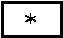 Примечания:

1. Звездочку заменяют одним или более квалифицирующим символом, характеризующим вид реле (комплекта реле), помещенным в следующей последовательности: техническая характеристика измерительного реле и вид ее изменения, направление энергии, диапазон уставок, срабатывание с выдержкой времени, значение выдержки времени. Допускается помещать диапазоны уставок и (или) другие данные вне прямоугольника.2. Общее обозначение можно дополнить цифрой, определяющей число измерительных элементов.3. Высота обозначения зависит от объема информации (квалифицирующий символ), определяющей вид реле или комплекта реле.4. Поле прямоугольника допускается разделять горизонтальными линиями на поля, содержащие информацию, касающуюся отдельных реле (элементов) комплекта реле.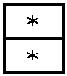 НаименованиеОбозначение1. Дифференциальный ток

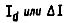 2. Процентный дифференциальный ток

3. Ток замыкания на землю

4. Ток в нейтральном проводе

5. Ток между нейтральными точками многофазных систем

5а. Ток обратный

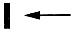 6. Напряжение относительно конструкции (корпуса)

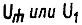 7. Остаточное напряжение

8. Мощность при фазовом угле

9. Выдержка времени, зависящая от характерной величины измерительного реле

 или 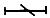 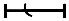 10. Выдержка времени со ступенчатой характеристикой

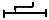 11. Большая кратность установки

12. Контроль синхронизма
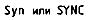 НаименованиеОбозначение1. Реле максимального тока

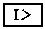 2. Реле максимального тока с выдержкой времени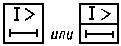 3. Реле максимального тока с зависимой от тока выдержкой времени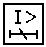 4. Реле максимального тока с указанием срабатывания с ручным возвратом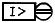 5. Реле токовой отсечки
6. Реле обратного тока
7. Дифференциальное реле тока
8. Дифференциальное реле тока с торможением
9. Реле, срабатывающее в определенном диапазоне тока
10. Реле производной тока
11. Реле максимального напряжения
12. Реле минимального напряжения
13. Реле нулевое (срабатывающее при потере напряжения)
14. Дифференциальное реле напряжения
15. Реле напряжения, срабатывающее в определенном диапазоне напряжения16. Реле напряжения, срабатывающее выше 100 В или ниже 50 В17. Реле симметричных составляющих тока: прямой, обратной и нулевой последовательности18. Реле тока, срабатывающее при замыкании на землю
19. Реле напряжения, срабатывающее при замыкании на корпус20. Реле активной мощности (=0)21. Реле мощности с внутренним фазовым углом 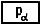 22. Реле реактивной мощности (=90°)23. Реле мощности, срабатывающее при замыкании на землю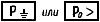 23а. Реле минимальной мощности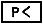 24. Реле направления:1) общее обозначение2) срабатывающее при протекании энергии от токоведущей шины3) срабатывающее при протекании энергии к токоведущей шине25. Реле частоты:1) общее обозначение2) срабатывающее при повышении частоты3) срабатывающее при понижении частоты4) срабатывающее при разности частот25а. Реле, срабатывающее при коротком замыкании между витками обмотки25б. Реле, срабатывающее при фазовом замыкании в трехфазной системе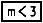 25в. Реле, срабатывающее при разрыве цепи в обмотке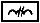 25г. Реле, срабатывающее при замыкании ротора, приводимое в действие током26. Реле сопротивления26а. Реле минимального полного сопротивления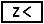 27. Реле реактивного сопротивления28. Реле активного сопротивления29. Реле сдвига фаз30. Реле максимального тока с двумя измерительными элементами (двухфазное) в диапазоне уставок от 5 до 10 А30а. Реле тока, срабатывающее при токе выше 5 А и ниже 3 А31. Комплект реле: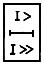 1) реле максимального тока с зависимой от тока выдержкой времени2) реле токовой отсечки32. Комплект реле: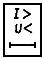 1) реле максимального тока2) реле минимального напряжения3) реле времени с независимой выдержкой времени33. Комплект реле: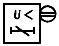 1) реле минимального напряжения с указанием срабатывания2) реле времени с зависимой от напряжения выдержкой времени34. Реле минимального напряжения с диапазоном уставок от 50 до 80 В и коэффициентом возврата 130%.

Примечание. Допускается коэффициент возврата указывать в относительных единицах, например 1, 3.
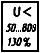 35. Комплект реле: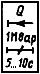 1) реле реактивной мощности2) реле напряжения, срабатывающее при протекании энергии к токоведущей шине, уставка 1 Мвар3) реле времени с диапазоном уставок от 5 до 10 с36. Устройство дистанционной защиты (комплект реле):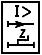 1) максимального тока2) срабатывающее при протекании энергии от токоведущей шины3) с выдержкой времени, зависимой от импеданса, со ступенчатой характеристикой37. Реле Бухгольца (газовое реле)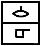 38. Устройство автоматического повторного включения (АПВ)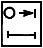 НаименованиеОбозначениеРеле защиты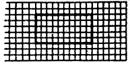 